LI: To convert between units of time and apply it to reasoning and problem solving questions.How many hours are there in a week?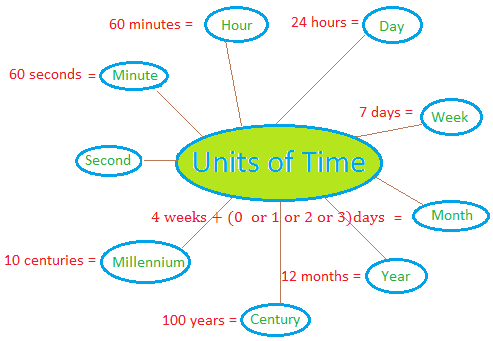 How many minutes are there in an hour?How many seconds are there in 5 minutes?How many days are there in 5 weeks?How many weeks are there in 2 years?How many months are there in a year?How many days are there in a leap year?How many years are there in a decade?(If you don’t know, research it or message us and we can help!)Convert these units of timeWrite in minutes:6 hours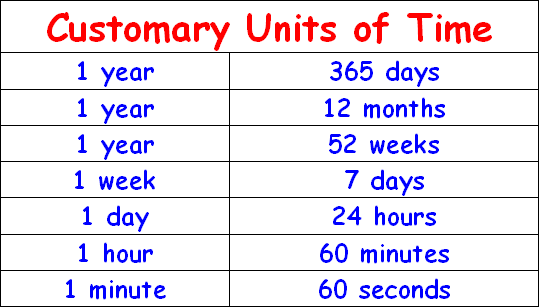 12 hours A quarter of an hour360 seconds 20 hoursWrite in weeks:49 days6 years140 days20 years	8 decadesWrite in years (and months if needed):60 months19 decades6 millennia 37 ½ decades 144 months  Reasoning – True or false? Explain whyThere are 130 months in a decade. There are 53,000 weeks in a millennium. There are 1,440 minutes in 1 day. There are 98 hours in 4 weeks. There are 1,600 seconds in half an hour. There are 86,400 seconds in 1 hour. There are 5,000 minutes in 3 days.  